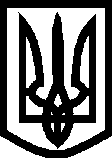 УкраїнаМелітопольська міська радаЗапорізької областіVII скликання___ сесіяР І Ш Е Н Н Я__________________                                                                     №__________Про затвердження Положення про службу у справах дітей Мелітопольської міської ради Запорізької області у новій редакції та втрату чинності                                                   рішення 21 сесії Мелітопольської міської ради Запорізької області  V скликання  від 08.11.2007 № 10/3 Керуючись Законами України «Про місцеве самоврядування в Україні», «Про органи і служби у справах дітей та спеціальні установи для дітей», «Про внесення змін до деяких законодавчих актів України щодо створення економічних передумов для посилення захисту права дитини на належне утримання», «Про психіатричну допомогу»,  постановами Кабінету Міністрів України від 30 серпня 2007 року № 1068 «Про затвердження типових положень про службу у справах дітей»,  від 24 вересня 2008 року           № 866 «Питання діяльності органів опіки та піклування, пов’язаної із захистом прав дитини»,Мелітопольська міська рада Запорізької областіВИРІШИЛА: 1. Затвердити  Положення про службу у справах дітей Мелітопольської міської ради Запорізької області у новій редакції (додається) та зареєструвати його згідно з чинним законодавством України.2. Визнати таким, що втратило чинність, рішення 21 сесії Мелітопольської міської ради Запорізької області V скликання  від 08.11.2007  № 10/3 «Про перейменування служби у справах неповнолітніх виконкому Мелітопольської міської ради і затвердження Положення про службу у справах дітей Мелітопольської міської ради Запорізької області та втрату чинності рішення 3 сесії Мелітопольської міської радиV скликання від 202.06.2006 № 17 «Про затвердження Положення про службу у справах неповнолітніх Мелітопольської міської ради».3. Контроль за виконанням цього рішення покласти на постійну депутатську комісію з гуманітарних питань та боротьби з корупцією, законності, регламенту, депутатської діяльності та етики.Мелітопольський міський голова                                              С. МІНЬКОРішення підготував: Начальник служби у справах дітейМелітопольської міської ради                                   О. ПРОКОПЕНКО                                                                                     ________________Рішення вносить:Постійна депутатська комісія з гуманітарних питань та боротьби з корупцією, законності,регламенту, депутатської діяльності та етикиГолова комісії                                                            О. РУСИЛО                                                                                    _______________ПОГОДЖЕНО:Секретар Мелітопольської міської радиЗапорізької області                                                   М. БЄЛЬЧЕВ                                                                                  ________________Заступник міського голови з питаньдіяльності виконавчих органів ради                        С. БОЙКО                                                                                 _________________Начальник управлінняправового забезпечення                                           М. ГРИНЬКО                                                                                 _______________Головний спеціаліст відділу з регуляторної політики та тендерних закупівель                                              Т. ЖИТНИК                                                                                   _______________Головний спеціаліст - коректор                                Т. ЛІНЬКОВА                                                                                          _______________